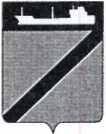 Совет Туапсинского городского поселения Туапсинского районаР Е Ш Е Н И ЕОт 20 декабря 2021 года                                                            № 46.18	г. ТуапсеО ходатайстве о награждении памятным знаком Законодательного Собрания  Краснодарского края «За активное участие в территориальном общественном самоуправлении» председателя органа территориального общественного самоуправления Туапсинского городского поселения Туапсинского районаВ соответствии с постановлением Законодательного Собрания Краснодарского края от 29 января 2020 года № 1561-П «Об учреждении Памятного знака Законодательного Собрания Краснодарского края «За активное участие в территориальном общественном самоуправлении», и в соответствии со статьей 27 Федерального закона от 6 октября 2003 года №131-ФЗ «Об общих принципах организации местного самоуправления в Российской Федерации», Совет Туапсинского городского поселения Туапсинского района РЕШИЛ:1.Ходатайствовать о представлении к награждению памятным знаком Законодательного Собрания  Краснодарского края «За активное участие в территориальном общественном самоуправлении» председателя органа территориального общественного самоуправления №36 Туапсинского городского поселения Матвейко Надежды Петровны.2.Направить настоящее решение в администрацию муниципального образования Туапсинский район.  3.Настоящее решение вступает в силу со дня его подписания.Председатель Совета Туапсинского городского поселенияТуапсинского района                                                                      В.В. Стародубцев Глава Туапсинского городского поселенияТуапсинского района                                                                        С.В. Бондаренко